EOC – Supplementary DocumentsThe following is a list of information that you should collect before you use this document.  Once you have collected the details in the list, copy out the following onto post-it notes and notepaper.  Anything highlighted in yellow should be inputted with the information you collected below.  If you don’t wish to write out everything, you can also print off these documents in their current form and leave them in the EOC.  These will all be included in the documents that you will put in the EOC before your participants arrive. The location where a tour bus will roll off the road during the earthquake: __________________________________________________________________The address of an elementary school that will partially collapse: ____________________________________________________________The address of a restaurant that will be on fire: _____________________________________________The address of a house and garage that will collapse: _________________________________________________________The name of a bridge that will have sustained large cracks in its foundations: ________________________________________________________The name of a restaurant that will offer free catering to city hall: ________________________________________________________The name of a hotel that will be on fire: _______________________________________The names and locations of three walk-in medical clinics that will provide first aid to the public:______________________________________________________________________________________________________________________________ The name and location of a hospice facility that will be without power: ________________________________________________________The name of the Mayor: __________________________________________The location of major motor vehicle incident: _______________________________________________The location of an electrical substation that will be on fire: _________________________________________________________The street address of a building where gunfire will be reported: _____________________________________________________________The location where sewage will run onto the roadway due to a broken sewer pipe: ________________________________________________The location where an escaped horse will be reported: ______________________________________________________The address of an abandoned building where a meth lab will be found: _______________________________________________The location where a vicious dog roaming the streets will be reported: __________________________________________________A local park where displaced residents will be camping for the night: ______________________________________________________The names and locations of three fire halls under local authority control:___________________________________________________________________________________________________The name of a local body of water (lake, pond, river) where a chemical spill will be reported: ________________________________________________________PHONE CALLALICEMOT2000 hrsAll bridges closed Feb 22100 hours6 celsiusChance of rainReception Centre needs cots, water, food – need asap!Mayor has requested a briefing on status of power and waterReception Centre @(address)requires 14 large dog kennels/crates plus 28 cat kennels or crates. Feb 3 – 0830 hoursSubway Restaurant is offering free sub trays. Need location to dropoff to. Feb 3 – 0700 hrs (Sim – Gen #)Major housefire at (Address)Tour bus rollover at (location).3 confirmed dead, 5 taken to hospitalNON-ENGLISHSAR team offering LUSAR support. Call John with instructions.(Simulator – General)Public Works – watermain breaks at (address)Feb 3 - 0230 hrsSwitchboard overwhelmed – need call centre setup ASAPFeb 3-0830Partial collapse of (school)Students believed to be insideFeb 3 – 1630 hrsSandra needs phone number for IFN as soon as possibleCALL BACK ASAP555-84722 x coffee carafes96 x bottled waterSandwich tray (20)3 x cookies1 x bottle advilI have to leave to check on my kids. They were in the (Collapsed school)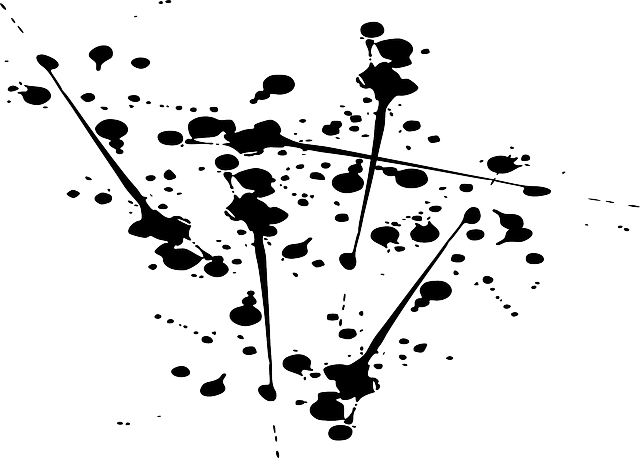 Provincial emergency tracking number030215-03Receptionist from human resources fell down stairsTaken to hospital by Alan555-9402Call back re: equipmentFire at (restaurant)Out of controlFeb 3 – 0900 hrs(Police Agency):3 bodies located in collapsed garage at (address)Advise Coroners?Feb 3 – 0900 hrs(Port Mann) Bridge closed – large cracks in foundation(restaurant) Offering free catering for city hall staff.Call back at (Sim - General #)Calgary Emergency Program offering staff. Call back(Sim- General #)Hospital on bypassFeb 3 – 0200 hrs(Hospital Name) partially collapsedFeb 3 - 03303 generators and 200 litres of fuel reported missing from Public Works yardFeb 3 - 0700Fire at (hotel)3 missing – 25 people need accommodations0830 – Feb 3Public works:8 staff dispatched to shut off water main at (location)Paramedics:Service extremely limited in region – calls being triagedFebruary 3 - 0430Medical office at (address) offering emergency first aidFebruary 2 - 2330 No power at (hospice centre).Generator required for ventilatorsFebruary 3 - 0700John Needs:Sterile gauze, tape, triangular and roller bandages, safety pins, ice packs, latex glovesWill pick up at 10Don had to leave – wife called, children missingPublic works:PW crew member beaten up – truck and tools stolen.Police informed.February 3 0700 hrsEnvironment Canada –Rain6 celsiusWinds from sw(Public Works Rep):Needs gauze, tape, bandages, safety pins, ice packs, latex gloves for use by crews. Will pick up @ 10 am / Feb 3 / EOCLocal state of emergency declared by (Mayor)February 3 0700Please prepare forms for signing(Councillor) missing. Please inform family if they show up at city hall.Need cell phone chargesNeed satellite phone batteriesMajor collisions at(intersection)February 3 - 0500Flooding along (road)Road impassablePublic works – Feb3 0700 4 children without parents at police stationFebruary 3 - 0600Smoke reported coming out of (location) substationFeb 2 – 2300 hrsReports of gunfire at (address). Police officers enrouteFeb 3 - 0830Looting at (Pharmacy) - looters in pharmacy area. Police – Feb 3, amCall from PW:Sewage on roadway at (address)Feb 3, 0600Housefire4 dead3 injured4 deadPW:Escaped horse seen on (road)Appears injured.Police requested to euthanize.Call provincial emergency program office, re: planHUSAR – heavy urban search and rescuePolice found meth lab at (address)Request to inform first respondersFeb 3 - 0715Missing:Amanda Thoms5’8”120 poundsLast seen near Tim HortonsPW requesting 200 litres of diesel for generator at broken water mainFeb 3 – 0600Needed ASAPPolice warning - Vicious dog reported on (road)Inform first respondersFeb 3 - 0815Call from CBC – directed it to 13 to goPrinter paper10 logbooksTonerJohn – get this from Staples1 public works staff found dead in works yard. Crush wounds. Inform family555-4243LesleyNeed more templates - Report from Constable GordonPHONE February 3, 0800 hoursWalk-in clinics opening as first aid centres:(clinic 1)(clinic 2)(clinic 3)All three taking walk-in patients and triagingReport from Constable SmithPHONE February 3, 0500 hoursApproximately 40 people camping in (park)Appear to be displaced residentsReport from Fire & RescuePHONE February 3, 0500 hours(fire hall 1) - minor damage (fire hall 2) - partial collapse of front wall(fire hall 3) - broken water pipe(additional fire halls) - minor damage Report from Public WorksPHONE February 3, 07300 hoursSome type of spill has occurred into the waters at (location). A rainbow sheen can be seen on the water, accompanied by a strong chemical smell. A number of birds that landed in the water appear to be in distress. A large number of fish have floated to the surface dead.